Октябрь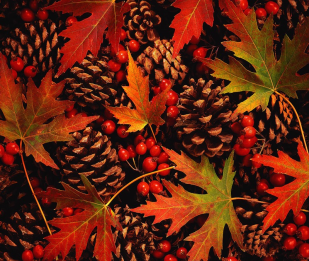 Октябрь - второй месяц осени, десятый месяц года. В октябре 31 день.Октябрь получил название от латинского слова «ослэ» -восемь, так как в Древнем Риме он был восьмым по счету месяцем в году. Древнерусские названия - «жовтень» (из-за желтых листьев), «листопад», «листобой» (из-за опадающей листвы), «грязник» (постоянные дожди размывают землю и дороги), «свадебник» (после уборки урожая в деревнях играли свадьбы).По утрам землю укрывает туман, на лужах появляется тонкий ледок, моросит мелкий дождик. Небо серое, низкое.Погода резко меняется в течение дня. В народе говорят «В октябре семь погод на дворе: сеет, веет, кружит, мутит, ревет, сверху льет и снизу метет».Закончилась золотая осень, с деревьев опадает листва. Это происходит потому, что деревья готовятся к зимнему отдыху, замедляется движение соков в ветках, уже не нужно получать солнечную энергию, а значит, листья не нужны. В том месте, где лист крепится к ветке, образуется твердая корочка-пробка, она отделяет лист, и ветер легко срывает его с ветки. Облетевших листьев так много, что они укрывают землю сплошным ковром. Падают на землю и «вертолетики» -крылатки - семена клена и других растений.Перелетные птицы улетают на юг. Некоторые птицы пролетают много тысяч километров до места зимовки. Первыми улетают птицы, которые кормятся насекомыми. В октябре насекомых почти нет, питания для птиц не хватает, поэтому они улетают туда, где тепло и есть корм. Звери готовятся к зиме: белка поменяла шубку с серой на рыжую - зимнюю, медведь забрался в берлогу спать до весны.В октябре гром - зима бесснежная, короткая и мягкаяВ октябре луна в кругу –лето сухое будетЕсли орехов много, а грибов мало –зима будет суровойЕсли в октябре лист с березы идуба опадет не чисто - жди суровую зимуБыстро тает октябрьский день - не привяжешь за плетеньЗнать осень в октябре по грязиОктябрь венчает белый снег с великой грязьюОктябрь землю покроет где листком, где снежкомОктябрь завершает сборы к зимеОктябрь - золотая осень, листобой, свадебникОктябрь - месяц ненастья - начало семейного счастья (свадебник)Октябрь - месяц полных кладовых (норы, дупла, гнезда)Октябрь - предзимье, позимник, преддверие зимы, месяц близкой пороши, порог зимыОктябрь то плачет, то смеетсяОктябрь часто плачет в платок зари краснойПлачет октябрь холодными слезамиПосле октября летом не пахнетВ октябре с солнцем распрощайся, ближе к печке подбирайсяЗнать осень в октябре по лужиОктябрь венчает белоснежный снег с величественной лужейПришла в деревню осень. Сады пестрели спелыми яблоками, под весом которых гнулись до земли уставшие ветви деревьев. Много деревьев в саду у старого Деда Панаса, да разве управится он один? Не те уже годы, и силы не те... Стали старики свой сад убирать, а тут и ребятишки почти со всей деревни на помощь подоспели. Быстро спорится работа, вот уж огромные плетеные корзины полны сладких хрустящих яблок, а бабушка Мария зовет всех к столу, ведь она напекла румяных пирожков с яблоками, а старый пасечник уже приготовил огромное блюдо, на котором были ароматные пчелиные соты, залитые душистым медом.-Деда? - спросила старика маленькая Марьяна, - а звери лесные тоже яблоки любят?-Конечно, - серьезно ответил Дед Панас, - они тоже яблоки любят. Однажды они чуть не подрались из-за этого. Всякое бывает на свете.-Ой, дедушка, милый, расскажи, - стали просить малыши, зная, что сейчас обязательно начнется новая сказка.-Ну ладно, - добродушно засмеялся старик, - вы хорошо потрудились, пора и сказку послушать.Росла на краю леса яблоня, большая да душистая. Всю весну она пышно цвела, и приходили звери на это диво лесное полюбоваться. А потом стали на красавице лесной яблочки дозревать, и к осени были они такими румяными да душистыми, ну, прямо как у нас в садах. Пришел как-то медведь к дереву и говорит:-Вот какая яблонька выросла всем на удивленье! Как яблоки дозреют, я ее всю целиком в свою берлогу заберу.А тут лиса мимо яблоньки бежала, как слова медведя услыхала, рассердилась:-Ты что это удумал, косолапый? Растет себе деревце на славу, всем нам на радость, а ты его все целиком себе забрать хочешь?-Я в этом лесу самый сильный! - сердито проревел медведь, - а значит, все здесь мое!-А я в этом лесу самая умная и самая хитрая, - ответила ему лиса, - а значит, давай дерево на двоих делить! Вон оно какое большое, с него не убудет.-Ладно, - нехотя ответил медведь.А тут, откуда ни возьмись, волк объявился.-Что это вы тут спорите? Уж не за яблоню ли?-А ты, серый, беги себе подобру-поздорову - зло прошипела лиса, - тебе яблоня и вовсе не нужна.-Как это не нужна? - возмутился волк, - я тоже в этом лесу живу, значит и мне частица этой яблони принадлежит.Стали они ссориться да ругаться, драться да кусаться, каждый из них яблоньку в свою сторону тянет. Трясли ее, трясли, пока все яблоки не посыпались. И целая гора спелых хрустящих плодов на краю леса образовалась.-И что нам теперь со всем этим делать? - думали звери, почесывая головы, на которые яблоки падали.-А ничего делать и не нужно, - сказал проходивший мимо ежик, - кому, сколько яблок нужно, тот столько себе и возьмет. А деревце пусть растет себе всему лесу на радость.Подумали звери и решили, что так тому и быть, а яблоки по норам да по гнездам своим растащили.Больше они за яблоню не дрались, а каждый год с нее богатый урожай собирали, почти такой же, как в саду старого доброго пасечника, Деда Панаса.Октябрь нам несёт осеннюю прохладу.Дожди холодные без спроса входят в моду.Погоде этой мы не сильно рады,Но, что поделаешь с капризами природы.Туманы по утрам стоят густые,И горы блеклых листьев на земле,Деревья голые, как будто неживые.Вот так проходит осень в октябре. (Л. Ким)Октябрь крадется по дорожкам,Ступает тихо солнцу вслед.Грибы и ягоды в лукошке.И сентябрю он шлет привет!В багряном бархатном кафтане,Из листьев шляпа набекрень,Он целый месяц будет с намиВстречать рассвет, и ночь, и день.Он волю осени исполнит -Раскрасит поле, луг и лес.И красотою мир наполнит!И пригласит в страну чудес! (Наталья Майданик)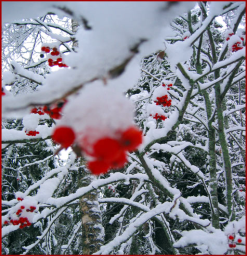 